MY EPILEPSY CARE PLANPRUH EPILEPSY SERVICEMY EPILEPSY CARE PLANPRUH EPILEPSY SERVICEMY EPILEPSY CARE PLANPRUH EPILEPSY SERVICEMY EPILEPSY CARE PLANPRUH EPILEPSY SERVICE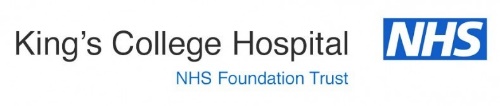 ABOUT MYSELFABOUT MYSELFABOUT MYSELFABOUT MYSELFABOUT MYSELFABOUT MYSELF1.1MY NAME:  1.2MY DATE OF BIRTH:1.3MY SCHOOL:1.4MY ADDRESS:1.5EMERGENCY CONTACT: ABOUT MY HEALTHCARE PROFESSIONALSABOUT MY HEALTHCARE PROFESSIONALSABOUT MY HEALTHCARE PROFESSIONALSABOUT MY HEALTHCARE PROFESSIONALSABOUT MY HEALTHCARE PROFESSIONALSABOUT MY HEALTHCARE PROFESSIONALS2.1MY Epilepsy NursE:Ms Teresa McIntyre, Roald Dahl Paediatric Epilepsy Nurse SpecialistPrincess Royal University Hospital, Orpington BR6 8NDTel: 01689 864357 / Email: teresa.mcintyre1@nhs.netMs Teresa McIntyre, Roald Dahl Paediatric Epilepsy Nurse SpecialistPrincess Royal University Hospital, Orpington BR6 8NDTel: 01689 864357 / Email: teresa.mcintyre1@nhs.netMs Teresa McIntyre, Roald Dahl Paediatric Epilepsy Nurse SpecialistPrincess Royal University Hospital, Orpington BR6 8NDTel: 01689 864357 / Email: teresa.mcintyre1@nhs.netMs Teresa McIntyre, Roald Dahl Paediatric Epilepsy Nurse SpecialistPrincess Royal University Hospital, Orpington BR6 8NDTel: 01689 864357 / Email: teresa.mcintyre1@nhs.net2.2MY EPILEPSY DOCTOR:Dr Dennis Grigoratos, Consultant Paediatrician Dr Dennis Grigoratos, Consultant Paediatrician Dr Dennis Grigoratos, Consultant Paediatrician Dr Dennis Grigoratos, Consultant Paediatrician 2.3MY GP: ABOUT MY EPILEPSYABOUT MY EPILEPSYABOUT MY EPILEPSYABOUT MY EPILEPSYABOUT MY EPILEPSYABOUT MY EPILEPSY3.1MY TYPE OF EPILEPSY:3.2MY SEIZURES USUALLY LOOK LIKE / PRESENT AS:3.3MY ANTIEPILEPTIC MEDICATIONS:(see clinic letter for other medications)3.4MY EMERGENCY MEDICATIONS: (if applicable)WHAT TO DO IF I HAVE A SEIZUREWHAT TO DO IF I HAVE A SEIZUREWHAT TO DO IF I HAVE A SEIZUREWHAT TO DO IF I HAVE A SEIZUREWHAT TO DO IF I HAVE A SEIZUREWHAT TO DO IF I HAVE A SEIZURE4.1WHAT TO DOIF I HAVE A SEIZURE:Stay calm and ensure that the environment is safe.Place me on my side, support my head to avoid injury but do not restrain me.Do not put anything in my mouth!Reassure me and stay with me until I recover.Note the time when the seizure started and if possible take a video of the event.If my seizure has not stopped by 5 minutes call an ambulance and then give me my emergency medications if applicable and if you have been trained to do so.Stay calm and ensure that the environment is safe.Place me on my side, support my head to avoid injury but do not restrain me.Do not put anything in my mouth!Reassure me and stay with me until I recover.Note the time when the seizure started and if possible take a video of the event.If my seizure has not stopped by 5 minutes call an ambulance and then give me my emergency medications if applicable and if you have been trained to do so.Stay calm and ensure that the environment is safe.Place me on my side, support my head to avoid injury but do not restrain me.Do not put anything in my mouth!Reassure me and stay with me until I recover.Note the time when the seizure started and if possible take a video of the event.If my seizure has not stopped by 5 minutes call an ambulance and then give me my emergency medications if applicable and if you have been trained to do so.Stay calm and ensure that the environment is safe.Place me on my side, support my head to avoid injury but do not restrain me.Do not put anything in my mouth!Reassure me and stay with me until I recover.Note the time when the seizure started and if possible take a video of the event.If my seizure has not stopped by 5 minutes call an ambulance and then give me my emergency medications if applicable and if you have been trained to do so.4.2WHEN TO CALL AN AMBULANCE / 999:If at any stage you feel that you need assistance.If the seizure has not stopped by 5 minutes.If you notice that I am not breathing or if I am turning blue.If I have suffered serious injury due to the seizure.If I have more than 3 brief seizures within 30 minutes.If after the seizure has stopped you are worried that I am not recovering.If at any stage you feel that you need assistance.If the seizure has not stopped by 5 minutes.If you notice that I am not breathing or if I am turning blue.If I have suffered serious injury due to the seizure.If I have more than 3 brief seizures within 30 minutes.If after the seizure has stopped you are worried that I am not recovering.If at any stage you feel that you need assistance.If the seizure has not stopped by 5 minutes.If you notice that I am not breathing or if I am turning blue.If I have suffered serious injury due to the seizure.If I have more than 3 brief seizures within 30 minutes.If after the seizure has stopped you are worried that I am not recovering.If at any stage you feel that you need assistance.If the seizure has not stopped by 5 minutes.If you notice that I am not breathing or if I am turning blue.If I have suffered serious injury due to the seizure.If I have more than 3 brief seizures within 30 minutes.If after the seizure has stopped you are worried that I am not recovering.INFORMATION FOR HEALTH PROFESSIONALS / SCHOOL & SAFETY ADVICEINFORMATION FOR HEALTH PROFESSIONALS / SCHOOL & SAFETY ADVICEINFORMATION FOR HEALTH PROFESSIONALS / SCHOOL & SAFETY ADVICEINFORMATION FOR HEALTH PROFESSIONALS / SCHOOL & SAFETY ADVICEINFORMATION FOR HEALTH PROFESSIONALS / SCHOOL & SAFETY ADVICEINFORMATION FOR HEALTH PROFESSIONALS / SCHOOL & SAFETY ADVICE5.1SPECIAL INSTRUCTIONS:5.2SAFETY & SCHOOL INFORMATION:Please visit the Virtual Information Pack of the South East Thames Paediatric Epilepsy Group at:  https://www.setpeg.net/epipackPlease visit the Virtual Information Pack of the South East Thames Paediatric Epilepsy Group at:  https://www.setpeg.net/epipackPlease visit the Virtual Information Pack of the South East Thames Paediatric Epilepsy Group at:  https://www.setpeg.net/epipackPlease visit the Virtual Information Pack of the South East Thames Paediatric Epilepsy Group at:  https://www.setpeg.net/epipackDATE CARE PLAN WRITTENDATE CARE PLAN WRITTENDATE CARE PLAN WRITTENDATE CARE PLAN WRITTENDATE CARE PLAN WRITTENDATE CARE PLAN WRITTENDATE:DATE:BY WHOM:BY WHOM:PLAN AGREED BY CARERSPLAN AGREED BY CARERSYESCarers are advised to contact the PRUH Epilepsy Service via the details above regarding any queries about this care plan.Carers are advised to contact the PRUH Epilepsy Service via the details above regarding any queries about this care plan.Carers are advised to contact the PRUH Epilepsy Service via the details above regarding any queries about this care plan.